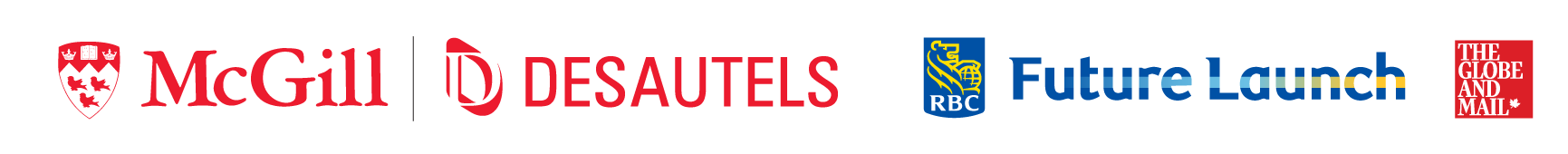 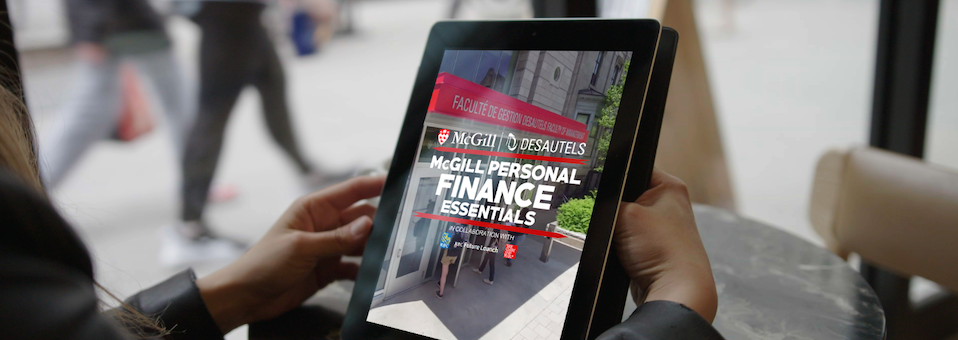 McGILL PERSONAL FINANCE ESSENTIALSIn collaboration with RBC Future Launch and The Globe and MailIf you're ready to take charge of your personal finances, then you're in the right place. From budgeting to borrowing, real estate and beyond, invest a few hours in this free, online course and you'll gain the knowledge and confidence to make a lifetime of smart financial decisions. Taught by professors from McGill University's Desautels Faculty of Management, the course is open to everyone.Finish all course modules to receive a McGill Personal Finance Essentials attestation of completion.Join us and take charge of your financial future!REGISTER FOR FREE TODAY!Read more